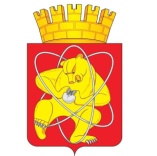 Городской округ «Закрытое административно – территориальное образование  Железногорск Красноярского края»АДМИНИСТРАЦИЯ ЗАТО г. ЖЕЛЕЗНОГОРСКПОСТАНОВЛЕНИЕ     27.04.2020                                                                                                                                                № 804г. ЖелезногорскОб утверждении программы профилактики нарушений обязательных требований при осуществлении муниципального контроля в области торговой деятельности на 2020 годВ целях предупреждения нарушений юридическими лицами и индивидуальными предпринимателями обязательных требований, устранения причин, факторов и условий, способствующих нарушениям обязательных требований, в соответствии со статьей 8.2 Федерального закона от 26.12.2008       № 294-ФЗ «О защите прав юридических лиц и индивидуальных предпринимателей при осуществлении государственного контроля (надзора) и муниципального контроля», Постановлением Правительства РФ от 26.12.2018             № 1680 «Об утверждении общих требований к организации и осуществлению органами государственного контроля (надзора), органами муниципального контроля мероприятий по профилактике нарушений обязательных требований, требований, установленных муниципальными актами», руководствуясь Федеральным законом от 06.10.2003 № 131-ФЗ «Об общих принципах организации местного самоуправления в Российской Федерации», Федеральным законом от 28.12.2009 N 381-ФЗ "Об основах государственного регулирования торговой деятельности в Российской Федерации", постановлением Администрации ЗАТО г. Железногорск от 31.07.2019  № 1583 «Об утверждении административного регламента осуществления муниципального контроля в области торговой деятельности на территории ЗАТО Железногорск», Уставом ЗАТО г. Железногорск,ПОСТАНОВЛЯЮ:1. Утвердить программу профилактики нарушений обязательных требований при осуществлении муниципального контроля в области торговой деятельности на территории ЗАТО Железногорск на 2020 год согласно приложению.2. Управлению внутреннего контроля Администрации ЗАТО г. Железногорск (Е.Н. Панченко)   довести до сведения населения настоящее постановление через газету «Город и горожане».3. Отделу общественных связей Администрации ЗАТО г. Железногорск       (И.С. Пикалова) разместить настоящее постановление на официальном сайте муниципального образования "Закрытое административно-территориальное образование Железногорск Красноярского края" в информационно-телекоммуникационной сети Интернет.4. Контроль над исполнением данного постановления возложить на первого заместителя Главы ЗАТО г. Железногорск по стратегическому планированию, экономическому развитию и финансам С.Д. Проскурнина.5. Настоящее постановление вступает в силу после его официального опубликования и распространяется на правоотношения, сложившиеся с 01.01.2020.Глава ЗАТО г. Железногорск                                                                       И.Г. КуксинПрограмма профилактики нарушений обязательных требований при осуществлении муниципального контроля в области торговой деятельности на территории ЗАТО  Железногорск на 2020 год1. Аналитическая часть1.1. Программа профилактики нарушений обязательных требований при осуществлении муниципального контроля в области торговой деятельности на 2020 год (далее - Программа) разработана в целях организации проведения на территории ЗАТО Железногорск в 2020 году профилактики нарушений обязательных требований законодательства, отнесенных к предмету муниципального контроля в области торговой деятельности.1.2. Подконтрольными субъектами в рамках Программы являются юридические лица, индивидуальные предприниматели, осуществляющие торговую деятельность на территории ЗАТО Железногорск. 1.3 Предметом муниципального контроля является соблюдение подконтрольными субъектами требований, установленных Решением Совета депутатов ЗАТО г. Железногорск Красноярского края от 26.05.2016 № 8-35Р «Об утверждении схемы размещения нестационарных объектов на территории ЗАТО Железногорск».1.4. Целями Программы являются:- предупреждение нарушений подконтрольными субъектами обязательных требований, включая устранение причин, факторов и условий, способствующих возможному нарушению обязательных требований;- разъяснение подконтрольным субъектам обязательных требований и создание мотивации к неукоснительному их соблюдению;- повышение прозрачности деятельности Администрации ЗАТО                               г. Железногорск при осуществлении муниципального контроля в области торговой деятельности.1.5. Задачами проведения профилактических мероприятий являются:- выявление причин, факторов и условий, способствующих нарушению обязательных требований, определение способов устранения или снижения рисков их возникновения;- инвентаризация состава и особенностей подконтрольных субъектов и оценка состояния подконтрольной сферы;- повышение правосознания и правовой культуры подконтрольных субъектов.1.6. Сведения о проведенных мероприятиях по муниципальному контролю в области торговой деятельности в 2019 году.В 2019 году в рамках муниципального контроля в области торговой деятельности проверки в отношении юридических лиц и индивидуальных предпринимателей не проводились.1.7. Сведения о мероприятиях по профилактике нарушений.С целью профилактики нарушений обязательных требований в 2020 году осуществлялись следующие мероприятия:1) На официальном сайте муниципального образования «Закрытое административно-территориальное образование Железногорск Красноярского края» размещены текст Административного регламента осуществления муниципального контроля в области торговой деятельности на территории ЗАТО г. Железногорск, утвержденного Постановлением Администрации ЗАТО г. Железногорск от  31.07.2019 № 1583.2) Разработан и размещен на официальном сайте муниципального образования «Закрытое административно-территориальное образование Железногорск Красноярского края» Перечень нормативных правовых актов, содержащих обязательные требования, соблюдение которых оценивается при осуществлении муниципального контроля в области торговой деятельности.3) Размещены на официальном сайте муниципального образования «Закрытое административно-территориальное образование Железногорск Красноярского края» тексты нормативных правовых актов, содержащих обязательные требования, соблюдение которых оценивается при осуществлении муниципального контроля в области торговой деятельности.4) Размещен на официальном сайте муниципального образования «Закрытое административно-территориальное образование Железногорск Красноярского края» Перечень обязательных требований, соблюдение которых оценивается при осуществлении муниципального контроля в области торговой деятельности.5) Осуществляется консультирование по вопросам соблюдения обязательных требований путем подготовки письменных ответов на поступающие обращения, а также специалистами при личном приеме индивидуальных предпринимателей, представителей юридических лиц. 2. План мероприятий по профилактике нарушений на 2020 год3. Проект плана мероприятий по профилактике нарушений на 2021-2022 годы6. Отчетные показателиДля оценки мероприятий по профилактике нарушений и в целом программы профилактики нарушений на 2020 год и на последующие 2021-2022 года устанавливаются следующие отчетные показатели:- количество проведенных проверок;- количество проведенных плановых проверок;- количество выявленных нарушений;- количество направленных предостережений о недопустимости нарушения обязательных требований.Отчетные показатели по итогам календарного года отражаются в Программе профилактики на плановый период.Приложение к постановлению Администрации ЗАТО г. Железногорск от 27.04.2020 № 804п/пНаименование мероприятияСрок исполненияИсполнитель11Размещение и поддержание в актуальном состоянии на официальном сайте муниципального образования «Закрытое административно-территориальное образование Железногорск Красноярского края» Перечня нормативных правовых актов, содержащих обязательные требования, соблюдение которых оценивается при осуществлении муниципального контроля в области торговой деятельности, а также текстов соответствующих нормативных правовых актов или их отдельных частейПостоянноУправление экономики и планирования Администрации ЗАТО г. Железногорск22Размещение на официальном сайте муниципального образования «Закрытое административно-территориальное образование Железногорск Красноярского края» информации о содержании новых нормативных правовых актов, устанавливающих обязательные требования, внесенных изменениях в действующие акты, а также рекомендаций о проведении необходимых организационных, технических мероприятий, направленных на внедрение и обеспечение соблюдения обязательных требований (в случае изменения обязательных требований)По мере необходимостиУправление экономики и планирования Администрации ЗАТО г. Железногорск33Проведение консультаций по вопросам соблюдения обязательных требований, требований, установленных муниципальными правовыми актами по телефону, при личном приеме представителей подконтрольных субъектов, а также путем подготовки письменных ответов на обращенияПостоянноУправление экономики и планирования Администрации ЗАТО г. Железногорск44Обобщение практики осуществления муниципального контроля в области торговой деятельности и размещение на официальном сайте муниципального образования «Закрытое административно-территориальное образование Железногорск Красноярского края» соответствующих обобщений, в том числе с указанием наиболее часто встречающихся случаев нарушений обязательных требований, с рекомендациями в отношении мер, которые должны приниматься подконтрольными субъектами в целях недопущения таких нарушенийНе реже 1 раза в годУправление экономики и планирования Администрации ЗАТО г. Железногорск55Выдача в рамках осуществления муниципального контроля в области торговли предостережений о недопустимости нарушений обязательных требованийПо мере необходимостиУправление экономики и планирования Администрации ЗАТО г. Железногорск96Подготовка и представление для утверждения программы профилактики нарушений на 2021 год и плановый период 2022 - 2023 годы15 декабря 2020 годаУправление экономики и планирования Администрации ЗАТО г. Железногорскп/пНаименование мероприятияСрок исполненияИсполнитель11Размещение и поддержание в актуальном состоянии на официальном сайте муниципального образования «Закрытое административно-территориальное образование Железногорск Красноярского края» Перечня нормативных правовых актов, содержащих обязательные требования, соблюдение которых оценивается при осуществлении муниципального контроля в области торговой деятельности, а также текстов соответствующих нормативных правовых актов или их отдельных частейПостоянноУправление экономики и планирования Администрации ЗАТО г. Железногорск22Размещение на официальном сайте муниципального образования «Закрытое административно-территориальное образование Железногорск Красноярского края» информации о содержании новых нормативных правовых актов, устанавливающих обязательные требования, внесенных изменениях в действующие акты, а также рекомендаций о проведении необходимых организационных, технических мероприятий, направленных на внедрение и обеспечение соблюдения обязательных требований (в случае изменения обязательных требований)По мере необходимостиУправление экономики и планирования Администрации ЗАТО г. Железногорск33Проведение консультаций по вопросам соблюдения обязательных требований, требований, установленных муниципальными правовыми актами по телефону, при личном приеме представителей подконтрольных субъектов, а также путем подготовки письменных ответов на обращенияПостоянноУправление экономики и планирования Администрации ЗАТО г. Железногорск44Обобщение практики осуществления муниципального контроля в области торговой деятельности и размещение на официальном сайте муниципального образования «Закрытое административно-территориальное образование Железногорск Красноярского края» соответствующих обобщений, в том числе с указанием наиболее часто встречающихся случаев нарушений обязательных требований, с рекомендациями в отношении мер, которые должны приниматься подконтрольными субъектами в целях недопущения таких нарушенийНе реже 1 раза в годУправление экономики и планирования Администрации ЗАТО г. Железногорск55Выдача в рамках осуществления муниципального контроля в области торговли предостережений о недопустимости нарушений обязательных требованийПо мере необходимостиУправление экономики и планирования Администрации ЗАТО г. Железногорск96Подготовка и представление для утверждения программы профилактики нарушений на 2022 год и плановый период 2021-2022 годы15 декабря 2021 года, 15 декабря 2022 годаУправление экономики и планирования Администрации ЗАТО г. Железногорск